MODULO CONSENSO INFORMATO PER L’ACCESSO DEGLI ALUNNI ALLO SPORTELLO PSICOLOGICO DA RICONSEGNARE AL COORDINATORE DI CLASSE  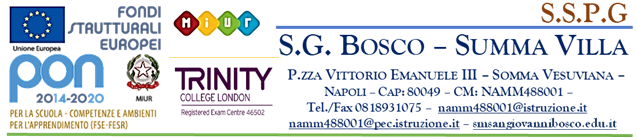 In riferimento al progetto "Sportello d’ascolto" che coinvolgerà i ragazzi della scuola secondaria di 1° grado  “ San Giovanni Bosco- Summa Villa”  di Somma Vesuviana (Na), si informa che: • la prestazione che verrà offerta al minore è una consulenza psicologica finalizzata al benessere psicologico, al sostegno della crescita e maturazione personali, al sostegno emotivo – affettivo e all’orientamento nei rapporti con i compagni, con i docenti e i genitori e costituisce un momento qualificante di ascolto e di sviluppo di una relazione di supporto, e si avvale del colloquio personale come strumento di conoscenza principale; • la psicologa valuta ed eventualmente, se richiesto, fornisce al paziente le informazioni necessarie a ricercare altri e più adatti interventi (Art. 27 del Codice Deontologico degli Psicologi italiani); • la psicologa è vincolata al rispetto del Codice Deontologico degli Psicologi italiani, in particolare è strettamente tenuta al segreto professionale (Art. 11); • la psicologa può derogare da questo obbligo in base a quanto previsto dagli Art.12 e 13 del Codice Deontologico degli Psicologi italiani o su richiesta dell'Autorità Giudiziaria; I sottoscritti COGNOME E NOME PADRE________________________________________________ Nato a ____________________________ (______) il __________________ e residente a _______________________(____), Via/piazza_____________________ Telefono____________________________________ COGNOME E NOME MADRE________________________________________________ Nata a ____________________________ (______) il __________________ e residente a _______________________(____), Via/piazza_____________________ Telefono____________________________________ In qualità di esercente la potestà genitoriale/tutoria sul minore ________________________________ che frequenta la classe____________sez_________________ AUTORIZZANO  (Barrare la casella che interessa) Il/la proprio/a figlio/a a rivolgersi allo sportello d’ascolto psicologico nel caso lo desideri. Il presente modulo deve essere firmato da ENTRAMBI i genitori e la scelta vale fino al termine dell’anno scolastico in corso. Data, __________________                                              firma del padre ______________________________                                                                                                 firma della madre_____________________________Consenso al trattamento di dati sensibili del minore Informativa ex art. 13 D.Lgs.196/2003 in materia di trattamento di dati personali e sensibili Egregio Signore/Gentile Signora, desideriamo informarLa che il D.Lgs. n. 196 del 30/6/03 “Codice in materia di protezione dei dati personali” prevede la tutela delle persone e di altri soggetti (anche i minori) rispetto al trattamento dei dati personali. Secondo la normativa indicata, tale trattamento sarà improntato ai principi di correttezza, liceità, trasparenza e di tutela della riservatezza e dei diritti del minore interessato. In particolare, i dati denominati sensibili (art.26) possono essere oggetto di trattamento solo con il consenso scritto dei genitori del minore, secondo quanto previsto dall’Autorizzazione n. 2/2005 del Garante per la protezione dei dati personali. 1. Finalità del trattamento La informiamo che i dati sensibili verranno trattati esclusivamente ai fini previsti e nell’interesse e nella tutela del minore. I dati forniti sono direttamente connessi allo svolgimento delle prestazioni di ascolto e consulenza psicologica erogate presso Scuola secondaria di primo grado “San Giovanni Bosco- Summa Villa” nei confronti di minori che frequentano la stessa. Il consenso al trattamento dei dati è obbligatorio per la fornitura della prestazione. L’eventuale mancato conferimento comporta l’impossibilità per la Dott.ssa SARNATARO MICHELA di prestare il servizio di Sportello Scolastico al minore.)1. Modalità del trattamento Il trattamento dei dati personali potrà effettuarsi con o senza l’ausilio di strumenti elettronici, per un periodo di tempo non superiore a quello necessario per l’adempimento delle sopra descritte finalità. Il trattamento dei dati sensibili viene effettuato direttamente dalla Dott.ssa Sarnataro Michela sotto la sua responsabilità, nel rispetto delle norme vigenti, con particolare riferimento agli obblighi del segreto professionale. 2. Ambito di comunicazione e diffusione dei dati in nostro possesso I dati personali potranno essere comunicati/trasferiti: - a terzi, in adempimento di eventuali obblighi di legge o a tutela dell’esclusivo interesse del soggetto. 3. responsabile del trattamento è il Dirigente Scolastica prof. Piccolo Ernesto 4. Diritti dell’interessato Le ricordiamo, infine, che in qualunque momento potrà esercitare i diritti di cui all’art. 7 e 24 del D. Lgs. 196/03 in merito alla cancellazione, l’aggiornamento, la rettifica o l’integrazione dei dati personali registrati. I sottoscritti Cognome e nome del padre................................................................................................................... Cognome e nome della madre............................................................................................................... genitori del minore............................................................................. classe......................................... in qualità di esercenti la patria potestà genitoriale/tutoriale del sunnominato minore, avendo letto, compreso ed accettato quanto sopra, acquisite le informazioni fornite dal titolare del trattamento ai sensi dell'art. 13 del D. lgs. 196/2003: • ACCONSENTONO     • NON ACCONSENTONO  al trattamento dei dati sensibili di (nome del minore) ____________________________ necessari per lo svolgimento delle operazioni indicate nell'informativa. Data, ................................................                               firma del padre .............................................................                                                                                                firma della madre..........................................................